Коновалов Владислав Анатольевич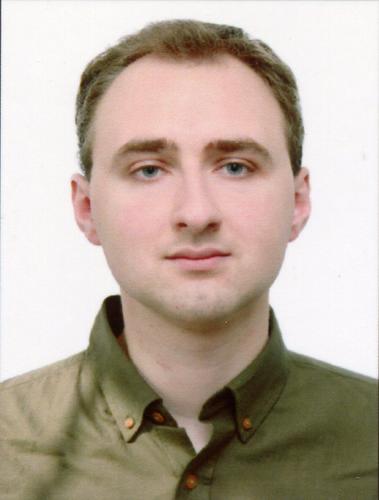 Личные данные: 
Дата рождения: 29 января 1990 годаВозраст: 28 летМесто рождения: г. МинскСемейное положение: холостАдрес: ул. Д.Сердича 17, кв. 51Телефон: 80296553798Домашний Телефон: 365-37-98E-mail: rav3n_slay3r@mail.ru
На какую должность претендую: переводчик и/или другие должности, требующие знание иностранных языков; работа в сфере обслуживанияЖелаемый уровень заработной платы: сдельная


Образование: Минский государственный лингвистический университетФакультет: переводческийСпециальность: специальный перевод
Дополнительное образование: Минский государственный лингвистический университет, магистратураСпециальность: коммуникативный менеджмент 

Опыт работы: Январь 2013 — июль 2013 - ПереводчикПосольство Палестинской автономной республикиул. Олешева 61, МинскОбязанности: Проходил практику в посольстве государства Палестина. В данном учреждении я был ознакомлен с администрацией, переводчиками, специалистами по месту прохождения практики. Во время практики я занимался письменным и устным переводом. Весь перевод выполнялся мной самостоятельно. С поставленными задачами справлялся.Январь 2014 — ноябрь 2014 - ПереводчикSTEPBYSTEPМинск, stepbystep.byУслуги для населения, туризмРабота внештатным сотрудником; перевод технической документации, в том числе для Посольства ВеликобританииИюль 2016 — октябрь 2016 - Специалист по маркетингуООО "ИзоЛайф Экспорт"Ул. Пархоменко 2, Минск, isolife.byПродукты питанияОбязанности: Ведение базы данных, "холодные" звонки, написание статей/заметок, освещение различных мероприятийФевраль 2017 — март 2018 - Продавец-консультант"Галактика-Трейд" (сеть магазинов "Витязь")Ул. Куйбышева 69, Минск, multimarket.byРозничная торговляОбязанности: Консультация клиентов, выявление потребностей, презентация товара и работа с возможными возражениямиДополнительная информация
Знание иностранных языков: русский (родной), английский (свободно), арабский (свободно)Навыки работы с компьютером: уверенный пользовательЗнание программ: MS Office (Word, Excel), Интернет, электронная почтаЛичные качества: усидчив, ответственен, трудолюбив, легко обучаем, нацелен на результат, постоянно совершенствую свои навыки  
